Задания для 1 класса по сольфеджио для ОП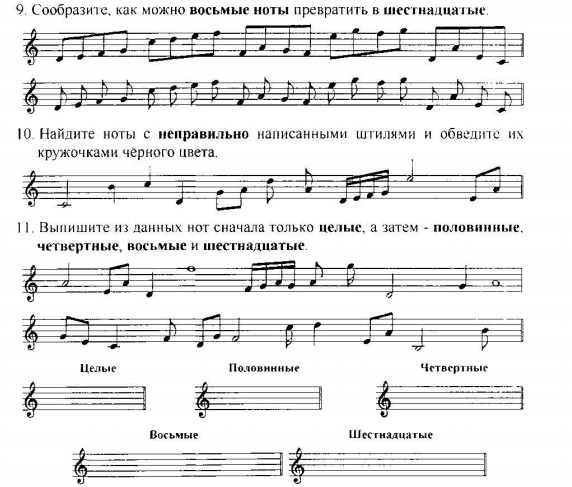 